Программа бизнес-миссии в Индию (г.Дели)19-24 марта 2023 года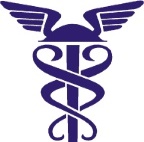 ТОРГОВО-ПРОМЫШЛЕННАЯ ПАЛАТАРОССИЙСКОЙ ФЕДЕРАЦИИ20 марта, понедельникПрибытие членов бизнес-миссии в Дели рейсом SU232вылет: Шереметьево, терминал С, 19 марта в 19:30 прилет: Международный аэропорт И.Ганди 4:05 (время местное)Размещение в гостинице (уточняется)Свободное время21 марта, вторник10:00Бизнес-тур в промышленную район Манесар и IT-парк (Харьяна)- Встреча с администрацией- Встречи с резидентами и представление российской делегации02:00- Вылет в ДелиСвободное время22 марта, среда10:00 – 12:00Российско-Индийский деловой форум ТПП РФ и Федерации торгово-промышленных палат Индии (ФИККИ)13.00Обед 15.00B2B переговоры 19:00 Ужин23 марта, четверг10:00Бизнес-тур в зону промышленного развития Большая Нойда, Уттар-Прадеш- Встреча с администрацией- Встречи с резидентами и представление российской делегации14:00- Возвращение в ДелиСвободное время24 марта, пятницаВылет членов бизнес-миссии в Москву рейсом SU233вылет: Международный аэропорт И.Ганди в 5:00 прилет: Шереметьево, терминал С, в 09:00 (время местное)